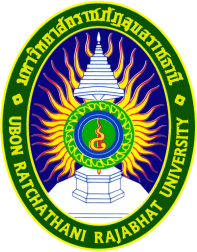 รายงานสรุปผลการประเมินคุณภาพการศึกษาภายใน ระดับหลักสูตรมหาวิทยาลัยราชภัฏอุบลราชธานี ประจำปีการศึกษา 2563ชื่อหลักสูตรสาขาวิชา..........................................................................................สังกัดคณะ.............................................................มหาวิทยาลัยราชภัฏอุบลราชธานีประจำปีการศึกษา 2563วันที่รายงาน............เดือน...............พ.ศ..............รายงานสรุปผลการประเมินคุณภาพการศึกษาภายในระดับหลักสูตร มหาวิทยาลัยราชภัฏอุบลราชธานี ประจำปีการศึกษา 25631. ชื่อหลักสูตรสาขาวิชา..................................................................................................................2. สังกัดคณะ.............................................................มหาวิทยาลัยราชภัฏอุบลราชธานี3. สรุปผลการประเมินคุณภาพการศึกษาภายในระดับหลักสูตร มหาวิทยาลัยราชภัฏอุบลราชธานี ประจำปีการศึกษา 2563องค์ประกอบที่ 1 การกำกับมาตรฐาน (คำชี้แจง โปรดขีดเครื่องหมาย  ในตัวบ่งชี้ที่มีการดำเนินงานตามเกณฑ์มาตรฐานที่ สกอ.กำหนด)สรุปผลการประเมิน   ผ่านเกณฑ์มาตรฐานหลักสูตร   ไม่ผ่านเกณฑ์มาตรฐานหลักสูตรองค์ประกอบที่ 2  บัณฑิตองค์ประกอบที่ 3 นักศึกษาองค์ประกอบที่ 4 อาจารย์องค์ประกอบที่ 5 หลักสูตร การเรียนการสอน การประเมินผู้เรียนองค์ประกอบที่ 6 สิ่งสนับสนุนการเรียนรู้สรุปผลการวิเคราะห์คุณภาพการศึกษาภายในระดับหลักสูตร สาขาวิชา.....................................................4. สรุปข้อเสนอแนะจากผลการประเมินคุณภาพการศึกษาภายในระดับหลักสูตร มหาวิทยาลัยราชภัฏอุบลราชธานี ประจำปีการศึกษา 2563ลงชื่อ.........................................................ผู้ให้ข้อมูล(.............................................................)ประธานหลักสูตรสาขาวิชา...................................................วันที่.........................................................องค์ประกอบตัวบ่งชี้ผลการดำเนินการระบุข้อมูลเพิ่มเติมในกรณีที่ไม่ผ่านเกณฑ์การประเมินข้อนั้นๆ 1. การกำกับมาตรฐาน1.1 การบริหารจัดการหลักสูตร ตามเกณฑ์มาตรฐานหลักสูตรที่กำหนดโดยสกอ.1) จำนวนอาจารย์ประจำหลักสูตร2) คุณสมบัติของอาจารย์ประจำหลักสูตร3) คุณสมบัติของอาจารย์ผู้รับผิดชอบหลักสูตร4) คุณสมบัติของอาจารย์ผู้สอน5) คุณสมบัติของอาจารย์ที่ปรึกษาวิทยานิพนธ์หลักและอาจารย์ที่ปรึกษาการค้นคว้าอิสระ6) คุณสมบัติของอาจารย์ที่ปรึกษาวิทยานิพนธ์ร่วม (ถ้ามี)7) คุณสมบัติของอาจารย์ผู้สอบวิทยานิพนธ์  8) การตีพิมพ์เผยแพร่ผลงานของผู้สำเร็จการศึกษา9) ภาระงานอาจารย์ที่ปรึกษาวิทยานิพนธ์และการค้นคว้าอิสระในระดับบัณฑิตศึกษา10) อาจารย์ที่ปรึกษาวิทยานิพนธ์และการค้นคว้าอิสระในระดับบัณฑิตศึกษามีผลงานวิจัยอย่างต่อเนื่องและสม่ำเสมอ11) การปรับปรุงหลักสูตรตามรอบระยะเวลาที่กำหนดตัวบ่งชี้ตัวบ่งชี้ผลการดำเนินงานผลการดำเนินงานคะแนนที่ได้หมายเหตุ/ข้อสังเกต (ถ้ามี)ตัวบ่งชี้ตัวบ่งชี้ตัวตั้งตัวหารคะแนนที่ได้หมายเหตุ/ข้อสังเกต (ถ้ามี)2.1คุณภาพบัณฑิตตามกรอบมาตรฐานคุณวุฒิระดับอุดมศึกษาแห่งชาติทุกระดับ2.2ร้อยละของบัณฑิตปริญญาตรีที่ได้งานทำหรือประกอบอาชีพอิสระภายใน 1 ปีเฉพาะระดับ ป.ตรี2.2ผลงานของนักศึกษาและผู้สำเร็จการศึกษาในระดับปริญญาโท ที่ได้รับการตีพิมพ์เผยแพร่เฉพาะระดับ ป.โท2.2ผลงานของนักศึกษาและผู้สำเร็จการศึกษาในระดับปริญญาเอก ที่ได้รับการตีพิมพ์เผยแพร่เฉพาะระดับ ป.เอกคะแนนเฉลี่ยของผลการประเมินตัวบ่งชี้ตัวบ่งชี้คะแนนที่ได้หมายเหตุ/ข้อสังเกต (ถ้ามี)3.1การรับนักศึกษา3.2การส่งเสริมและพัฒนานักศึกษา3.3ผลที่เกิดกับนักศึกษาคะแนนเฉลี่ยของผลการประเมินตัวบ่งชี้ตัวบ่งชี้คะแนนที่ได้หมายเหตุ/ข้อสังเกต (ถ้ามี)4.1การบริหารและพัฒนาอาจารย์4.2คุณภาพอาจารย์ร้อยละอาจารย์ที่มีวุฒิปริญญาเอกร้อยละอาจารย์ที่มีตำแหน่งทางวิชาการผลงานทางวิชาการของอาจารย์ประจำหลักสูตรจำนวนบทความของอาจารย์ประจำหลักสูตรปริญญาเอกที่ได้รับการอ้างอิงในฐานข้อมูล TCI และ Scopus ต่อจำนวนอาจารย์ประจำหลักสูตรเฉพาะ ป. เอก4.3ผลที่เกิดกับอาจารย์คะแนนเฉลี่ยของผลการประเมินตัวบ่งชี้ตัวบ่งชี้คะแนนที่ได้หมายเหตุ/ข้อสังเกต (ถ้ามี)5.1สาระของรายวิชาในหลักสูตร5.2การวางระบบผู้สอนและกระบวนการเรียนการสอน5.3การประเมินผู้เรียน5.4ผลการดำเนินงานหลักสูตรตามกรอบมาตรฐานคุณวุฒิระดับอุดมศึกษาแห่งชาติ(.......) 1. อาจารย์ประจำหลักสูตรอย่างน้อยร้อยละ 80 มีส่วนร่วมในการประชุมเพื่อวางแผน ติดตาม และทบทวนการดำเนินงานหลักสูตร (.......) 2. มีรายละเอียดของหลักสูตร ตามแบบ มคอ.2 ที่สอดคล้องกับกรอบมาตรฐานคุณวุฒิแห่งชาติ หรือ มาตรฐานคุณวุฒิสาขา/สาขาวิชา (ถ้ามี) (.......) 3. มีรายละเอียดของรายวิชา และรายละเอียดของประสบการณ์ภาคสนาม (ถ้ามี) ตามแบบ มคอ.3 และ มคอ.4 อย่างน้อยก่อนการเปิดสอนในแต่ละภาคการศึกษาให้ครบทุกรายวิชา (.......) 4. จัดทำรายงานผลการดำเนินการของรายวิชา และรายงานผลการดำเนินการของประสบการณ์ภาคสนาม (ถ้ามี) ตามแบบ มคอ.5 และ มคอ.6 ภายใน 30 วัน หลังสิ้นสุดภาคการศึกษาที่เปิดสอนให้ครบทุกรายวิชา (.......) 5. จัดทำรายงานผลการดำเนินการของหลักสูตร ตามแบบ มคอ.7 ภายใน 60 วัน หลังสิ้นสุดปีการศึกษา (.......) 6. มีการทวนสอบผลสัมฤทธิ์ของนักศึกษาตามมาตรฐานผลการเรียนรู้ ที่กำหนดใน มคอ.3 และมคอ.4 (ถ้ามี) อย่างน้อยร้อยละ 25 ของรายวิชาที่เปิดสอนในแต่ละปีการศึกษา (.......) 7. มีการพัฒนา/ปรับปรุงการจัดการเรียนการสอน กลยุทธ์การสอน หรือ การประเมินผลการเรียนรู้ จากผลการประเมินการดำเนินงานที่รายงานใน มคอ.7 ปีที่แล้ว (.......) 8. อาจารย์ใหม่ (ถ้ามี) ทุกคน ได้รับการปฐมนิเทศหรือคาแนะนำด้านการจัดการเรียนการสอน (.......) 9. อาจารย์ประจำหลักสูตรทุกคนได้รับการพัฒนาทางวิชาการ และ/หรือวิชาชีพ อย่างน้อยปีละหนึ่งครั้ง (.......) 10. จำนวนบุคลากรสนับสนุนการเรียนการสอน (ถ้ามี) ได้รับการพัฒนาวิชาการ และ/หรือวิชาชีพ ไม่น้อยกว่าร้อยละ 50 ต่อปี (.......) 11. ระดับความพึงพอใจของนักศึกษาปีสุดท้าย/บัณฑิตใหม่ที่มีต่อคุณภาพหลักสูตร เฉลี่ยไม่น้อยกว่า 3.5 จากคะแนนเต็ม 5.0 (.......) 12. ระดับความพึงพอใจของผู้ใช้บัณฑิตที่มีต่อบัณฑิตใหม่ เฉลี่ยไม่น้อยกว่า 3.5 จากคะแนนเต็ม 5.0 คะแนนเฉลี่ยของผลการประเมินตัวบ่งชี้ตัวบ่งชี้คะแนนที่ได้หมายเหตุ/ข้อสังเกต (ถ้ามี)6.1สิ่งสนับสนุนการเรียนการสอนคะแนนเฉลี่ยของผลการประเมินองค์ประกอบที่คะแนนผ่านจำนวนตัวบ่งชี้IPOคะแนนเฉลี่ยผลการประเมิน0.01 – 2.00 ระดับคุณภาพน้อย2.01 – 3.00 ระดับคุณภาพปานกลาง3.01 – 4.00 ระดับคุณภาพดี4.01 – 5.00 ระดับคุณภาพดีมาก1ผ่าน/ไม่ผ่านการประเมินผ่าน/ไม่ผ่านการประเมินผ่าน/ไม่ผ่านการประเมินผ่าน/ไม่ผ่านการประเมินผ่าน/ไม่ผ่านการประเมินผ่าน/ไม่ผ่านการประเมินหลักสูตรได้/ไม่ได้มาตรฐาน2คะแนนเฉลี่ยของทุกตัวบ่งชี้ในองค์ประกอบที่ 2 - 62--2.1,2.23คะแนนเฉลี่ยของทุกตัวบ่งชี้ในองค์ประกอบที่ 2 - 633.1,3.2,3.34คะแนนเฉลี่ยของทุกตัวบ่งชี้ในองค์ประกอบที่ 2 - 634.1,4.2,4.35คะแนนเฉลี่ยของทุกตัวบ่งชี้ในองค์ประกอบที่ 2 - 645.15.2,5.3, 5.46คะแนนเฉลี่ยของทุกตัวบ่งชี้ในองค์ประกอบที่ 2 - 61-6.1-รวมคะแนนเฉลี่ยของทุกตัวบ่งชี้ในองค์ประกอบที่ 2 - 613742ผลการประเมินผลการประเมินผลการประเมินจุดเด่นและแนวทางเสริมจุดที่ควรพัฒนาแนวทางการปรับปรุง